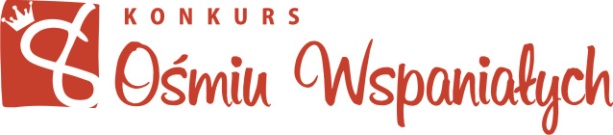 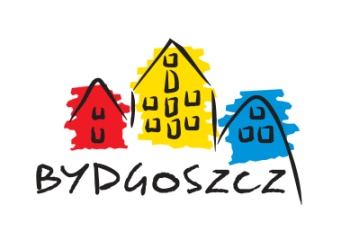 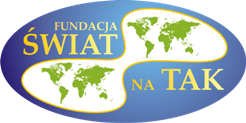 Regulamin Konkursu 8 Wspaniałych edycja 2017REGULAMINSAMORZĄDOWEGO KONKURSU NASTOLATKÓW„OŚMIU WSPANIAŁYCH”I Postanowienia ogólne§1Organizatorem konkursu jest Fundacja „Świat na Tak” z siedzibą w Warszawie przy al. J. Ch. Szucha 27, zwana dalej ORGANIZATOREM. Miasto Bydgoszcz jest lokalnym organizatorem Konkursu.§2Celem Samorządowego Konkursu Nastolatków „Ośmiu Wspaniałych” jest promowanie pozytywnych zachowań, działań, postaw dzieci i młodzieży oraz upowszechnianie młodzieżowego wolontariatu. (Realizacja programu wychowawczego J. Fabisiak „Wychowanie przez pracę i pomoc słabszym”)§3Organizator powołuje Ogólnopolski Komitet Organizacyjny Konkursu składający się z przedstawicieli samorządów uczestniczących w danej edycji Konkursu oraz przedstawicieli innych instytucji lub fundacji, mających w swoich celach statutowych działania związane z propagowaniem wolontariatu.§4Organizator na pierwszym spotkaniu organizacyjno-informacyjnym powołuje Ogólnopolski Komitet Organizacyjny Konkursu.§5Przewodniczący Ogólnopolskiego Komitetu Organizacyjnego Konkursu powołuje jury edycji ogólnopolskiej.§6Partnerem w organizacji Konkursu Nastolatków jest Młodzieżowy Dom Kultury z siedzibą
w Warszawie, ul. Andersena 4.II Przebieg Konkursu.§7Przebieg Konkursu określa kalendarz prac zatwierdzony na pierwszym spotkaniu przez Ogólnopolski Komitet Organizacyjny Konkursu.§8Każda kolejna edycja Konkursu, rozpoczyna się na przełomie września i października danego roku spotkaniem inauguracyjnym Ogólnopolskiego Komitetu Organizacyjnego, a kończy się w czerwcu, Ogólnopolską Galą kończącą daną edycję Konkursu.§9Konkurs przeprowadzany jest w dwóch etapach:
I etap – na szczeblu lokalnym (w Warszawie etap lokalny poprzedzają eliminacje dzielnicowe)
II etap – na szczeblu ogólnopolskim Regulamin Samorządowego Konkursu Nastolatków „Ośmiu Wspaniałych”§10Członek Ogólnopolskiego Komitetu Organizacyjnego Konkursu przedstawia kandydatury członków lokalnego komitetu organizacyjnego Konkursu władzom lokalnym.§11Lokalny komitet organizacyjny Konkursu powołuje jury konkursu.§12Opiekunowie Klubów 8 zasiadający w jury nie biorą udziału w ocenie kandydatów z własnego Klubu 8.§13Powołane przez lokalny komitet organizacyjny Konkursu jury nie może liczyć mniej niż 5 osób.§14Przewodniczący lokalnego komitetu organizacyjnego Konkursu lub osoba przez niego upoważniona potwierdza spełnienie kryteriów konkursu każdego zgłoszonego kandydata.§15Osoba odpowiedzialna za organizację Konkursu na szczeblu lokalnym jest zobowiązana do wypełnienia i wysłania do siedziby Fundacji zgłoszenia komitetu organizacyjnego miasta/dzielnicy.§16Jury analizuje karty zgłoszeń i przeprowadza indywidualne rozmowy z uczestnikami.§17Jury wyłania nie więcej niż 8 laureatów na każdym etapie Konkursu w każdej kategorii.§18Jury może przyznać równorzędne wyróżnienia.§19Do eliminacji ogólnopolskich zgłaszana jest 1 osoba spośród laureatów lokalnych z kategorii
indywidualnej „ÓSEMKA”.§20Członek Ogólnopolskiego Komitetu organizacyjnego dostarcza protokół z eliminacji do Fundacji (zał. nr 1), w terminie przewidzianym w kalendarzu prac.III. Warunki Uczestnictwa§21W Konkursie mogą uczestniczyć dzieci i młodzież.§22Dopuszczone są dwie formy zgłoszeń: indywidualne lub grupowe.§23W formie zgłoszeń indywidualnych uczestnicy dzielą się na kategorie wiekowe:
– 10-13 lat /szkoła podstawowa/ – zwana dalej „Ósemeczką” – kandydaci mogą uczestniczyć tylko na etapie lokalnym. Jury spośród kandydatów wybiera nie więcej niż 8 osób.
– 14-19 lat /szkoła gimnazjalna i ponadgimnazjalna/ – zwana dalej „Ósemką” – kandydaci mogą uczestniczyć w eliminacjach na szczeblu lokalnym i ogólnopolskim. Jury spośród kandydatów wybiera nie więcej niż 8 osób edycji lokalnej. Spośród laureatów edycji lokalnej jury nominuje reprezentanta do edycji ogólnopolskiej. Z tej grupy wyłaniani są laureaci Regulamin Samorządowego Konkursu Nastolatków „Ośmiu Wspaniałych”Konkursu „Ośmiu Wspaniałych” Polski i Wspaniali danej jednostki samorządu uczestniczącej w edycji lokalnej.§24Warunki zgłoszenia grupowego:
– mogą być w obu kategoriach wiekowych,
– zgłoszenia rozpatrywane są tylko na szczeblu lokalnym,
– zgłoszenie grupy do Konkursu może być wielokrotne pod warunkiem rozwoju prowadzonej przez nią działalności,
– grupa nie może liczyć mniej niż 8 osób.§25W Konkursie tylko jeden raz można być laureatem lokalnym i ogólnopolskim.§26Warunkiem zgłoszenia kandydata jest przekazanie w terminie przewidzianym w kalendarzu prac wypełnionej karty uczestnictwa wraz z załącznikami do najbliższego lokalnego organizatora Konkursu.VI Kryteria i formy oceny kandydata§27Kryterium pracy:
konsekwencja w realizacji podjętych prac,
zaangażowanie i wysiłek w osiągnięciu celu,
pozytywny efekt społeczny,
wzorotwórczy charakter działań,
wytrwałość w pokonywaniu trudności,
motywy działania,
minimum 1 rok pracy wolontarystycznej.Kryterium postawy:
Integralnym warunkiem pozytywnej kwalifikacji kandydata jest nienaganna postawa w życiu codziennym (m.in.: wysoka kultura osobista, brak nałogów). Postawą zasługującą na wyróżnienie jest odpowiedzialność, umiejętność współpracy z innymi, empatia, dyskrecja, życzliwość, skuteczność działania.§28Przedstawione kryteria mają charakter pomocniczy i są jednym z elementów oceny kandydata.§29Formy działania zasługujące na nagrodzenie:
podejmowanie różnych działań wolontarystycznych na rzecz społeczeństwa i środowiska lokalnego,
zachęcanie rówieśników do działań prospołecznych,
podejmowanie działań przeciw przemocy i agresji w szkole,
aktywna postawa w przeciwdziałaniu uzależnieniom wśród młodzieży.
Regulamin Samorządowego Konkursu Nastolatków „Ośmiu Wspaniałych”V Nagrody§30Najwyższym tytułem przyznawanym przez jury w kategorii wiekowej „Ósemka” jest tytuł laureata.§31Najwyższym tytułem przyznawanym przez jury w kategorii wiekowej „Ósemeczka” jest tytuł nagrodzonego.§32W kategorii „Ósemka” jury nagradza laureatów edycji lokalnej dyplomem oraz znaczkiem (wg wzoru).§33W kategorii „Ósemeczki” jury nagradza uczestników dyplomem oraz medalem (wg wzoru).§34Na szczeblu ogólnopolskim laureaci otrzymują numerowane bursztynowe ósemki.§35Nagrodą dla grupy, staraniem lokalnego komitetu organizacyjnego, powinno być zaprezentowanie dokonań
nagrodzonej grupy społeczności lokalnej.§36Jury ma prawo przyznać wyróżnienia równorzędne oraz wyróżnienie specjalne.§37Prezes Fundacji „Świat na Tak” ma prawo do przyznania wyróżnienia.§38Jury ma prawo przyznać nagrody nie wymienione w paragrafach 28-33.VI Postanowienia końcowe§39Wszelkie zmiany dotyczące regulaminu i przebiegu konkursu organizator zamieści na swojej stronie internetowej.§40Organizator konkursu dokonuje wykładni niniejszego regulaminu. 